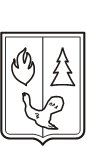 Муниципальное образование Советский районХанты-Мансийского автономного округа – ЮгрыАдминистрация Советского районаДЕПАРТАМЕНТ СОЦИАЛЬНОГО РАЗВИТИЯПРИКАЗ« 02 » декабря 2019 г. 	№  299 г. СоветскийОб утверждении реестра муниципальных организаций поставщиков услуг в сфере культуры, физической культуры и спортаСоветского районаВо исполнение распоряжения Правительства Российской Федерации от 08 июня 2016 года № 1144-р «Об утверждении плана мероприятий («дорожной карты») «Поддержка доступа негосударственных организаций к предоставлению в социальной сфере»», Комплекса мер, направленных на обеспечение поэтапного доступа социально ориентированных некоммерческих организаций, осуществляющих деятельность в социальной сфере, к бюджетным средствам, выделяемым на предоставление социальных услуг населению, на 2016-2020 годы, утвержденного заместителем Председателя Правительства Российской Федерации от 23 мая 2016 года № 3468-П44, пункта 4.3 приложения к распоряжению Губернатора Ханты-Мансийского автономного округа - Югры от 28 декабря 2015 года № 335-рг «О Плане мероприятий по реализации в Ханты-Мансийском автономном округе-Югре Послания Президента Российской Федерации Федеральному Собранию Российской Федерации от 03 декабря 2015 года», перечня поручений Президента Российской Федерации Пр-2508 от 08 декабря 2015 года, распоряжения Правительства  Ханты-Мансийского автономного округа-Югры от 22 июля 2016 года № 394-рп «О плане мероприятий («дорожной карте») по поддержке доступа негосударственных организаций (коммерческих, некоммерческих) к предоставлению услуг в социальной сфере в Ханты-Мансийском автономном округе-Югре на 2016-2020 годы», распоряжением администрации Советского района от 19 марта 2019 года № 269-р «О Плане мероприятий («дорожной карте») по содействию развитию конкуренции  в Советском районе», постановлением администрации Советского района 29 октября 2018 года № 2340 «О муниципальной программе «Развитие культуры в Советском районе», муниципальной программой «Развитие физической культуры и спорта на территории Советского района», утвержденной постановлением администрации Советского района от 29 октября 2018 года № 2332, приказываю:1.Утвердить реестр муниципальных организаций поставщиков услуг в сфере культуры, физической культуры и спорта Советского района (приложение).2. Настоящий приказ вступает в силу со дня его подписания.3. Контроль исполнения  настоящего приказа оставляю за собой.Директор Департамента социальногоразвития администрации Советского района                                                        Юматова С.В. Приложение к приказу Департамента социального развития администрации Советского районаот «02 » декабря 2019 г. № 299  Реестр муниципальных организаций поставщиков услуг в сфере культуры, физической культуры и спорта Советского районаЛист согласованияк проекту приказа «Об утверждении реестра муниципальных организаций поставщиков услуг в сфере культуры, физической культуры и спортаСоветского района»1. Согласовано:2. Замечания (разногласия, дополнения, предложения) ____________________________________________________________________________________________________________________________________________________________________________________________________________________________________________________________________________________________________________________3. Приказ (проект) готовил и согласовывал: Ивашкина С.В. – начальник отдела по культуре Департамента социального развития администрации Советского района (тел./факс: 5-54-71)4. Приказ подлежит рассылке: отдел по культуре -1 экз, отдел по физической культуре и спорту ДСР – 1 экз.,отдел социального развития — 1экз., В сфере культуры В сфере культуры В сфере культуры В сфере культуры В сфере культуры № у/зПолное и сокращенное наименование поставщика услугАдрес (место проведения услуг) контактный телефон, адрес электронной почтыФИО руководителя поставщика услугПеречень предоставляемых услуг1.Муниципальное бюджетное учреждение культуры «Советский районный центр культуры и досуга «Сибирь»г.п. Советский628240, ХМАО – Югра, Советский район, г.п. Советский,ул. Ленина, д. 128(34675)3-19-05Хохлов Денис АлександровичОрганизация досуга населения;Организация и проведение культурно-массовых мероприятий;показ (организация показа) концертов и концертных программ;Организация деятельности коллективов любительского творчества и коллективов художественной самодеятельности2.Муниципальное бюджетное учреждение культуры «Музей истории и ремесел Советского района»628242, ХМАО – Югра, Советский район, г.п. Советский,ул. Гастелло,д. 10 «А»8(34675) 3-46-15Зокова Галина АлександровнаОсуществление просветительской, научно-исследовательской и образовательной деятельности;Выявление, собирание, хранение, изучение и публичное представление музейных предметов и музейных коллекций;Реализация государственной культурной политики в области возрождения, развития и сохранения традиционных народных промыслов и всех видов прикладного творчества;Производство и реализация изделий прикладного творчества и ремесел, товаров народного потребления, выполнение работ и оказание услуг, связанных с прикладными видами творчества и ремесел3.Муниципальное бюджетное учреждение дополнительного образования «Советская детская школа искусств»628240, ХМАО – Югра, Советский район, г.п. Советский, ул. Гастелло, д. 22 «А»,8(34675)3-87-01Семисынова Любовь АлександровнаСоздание условий для реализации гражданами РФ гарантированного государством права на получение дополнительного образования;Организация и проведение программ, конкурсов, мероприятий, направленных
на выявление и развитие интеллектуальных и творческих способностей детей, в том числе
с ограниченными возможностями здоровья и детей, находящихся в трудной жизненной ситуации; реализация дополнительных предпрофессиональных программ в области искусства.4.Муниципальное бюджетное учреждение культуры «Межпоселенческая библиотека Советского района»628240,ХМАО – Югра, Советский район, г.п. Советский,ул. Кирова, д. 8 В8(34675)3-29-32Бикташева Эндже АмиряновнаКомплектование и сохранность фондов;Организация библиотечного обслуживания населения;Информационное обслуживание населения средствами имеющегося программного и технического обеспечения;Осуществление информационно-библиографической деятельности краеведческой деятельности, методической деятельности, издательской деятельности; культурно-досуговая деятельности5.Муниципальное бюджетное учреждение «Городской центр культуры и спорта» г. Советский 628240, Тюменская обл. ХМАО-Югра г.п. Советский ул. Макаренко-78(34675) 3-82-24Костин Максим БорисовичОрганизация досуга населения;Организация и проведение культурно-массовых мероприятий;Организация деятельности коллективов любительского творчества и коллективов художественной самодеятельности5.1Городской клуб «Метроном»628240, Тюменская обл. ХМАО-Югра г.п. Советский ул. Ленина-458(34675) 3-18-85Шаталов Сергей АлександровичОрганизация досуга населения;Организация и проведение культурно-массовых мероприятий;Организация деятельности коллективов любительского творчества и коллективов художественной самодеятельности5.2Детско-юношеский клуб «Юность»628242, Тюменская обл. ХМАО-Югра г.п. Советский ул. Промышленная 18 8(34675) 3-18-85Аникина Татьяна ПавловнаОрганизация и проведение культурно-массовых мероприятий;Организация деятельности коллективов любительского творчества и коллективов художественной самодеятельности6.Муниципальное бюджетное учреждение сельский Культурно-спортивный оздоровительный комплекс «Авангард» с.п. Алябьевский628248, Тюменская обл. ХМАО-Югра Советский район, п. Алябьевский ул. Ленина-3а8(34675)  4-36-23Мудрый Григорий ИвановичОрганизация досуга населения;Организация и проведение культурно-массовых мероприятий;показ (организация показа) концертов и концертных программ;Организация деятельности коллективов любительского творчества и коллективов художественной самодеятельности7.Муниципальное бюджетное учреждение Культурно-спортивный комплекс  «Орион» г.п. Малиновский628251, Тюменская обл. ХМАО-Югра Советский район, п.Малиновский ул.Ленина  17 «А»,8(34675) 3-90-45Мищенко Татьяна   РеуфовнаОрганизация досуга населения;Организация и проведение культурно-массовых мероприятий;показ (организация показа) концертов и концертных программ;Организация деятельности коллективов любительского творчества и коллективов художественной самодеятельности8.Муниципальное бюджетное учреждение Культурно-спортивный комплекс  «Современник» г.п. Агириш628245, Тюменская обл. ХМАО-Югра Советский район, п. Агириш ул. Дзержинского-16 Плохотнюк Лариса ИвановнаОрганизация досуга населения;Организация и проведение культурно-массовых мероприятий;показ (организация показа) концертов и концертных программ;Организация деятельности коллективов любительского творчества и коллективов художественной самодеятельности9.Муниципальное бюджетное учреждение Культурно-спортивный комплекс «Русь» г.п. Зеленоборск658247, Тюменская обл. ХМАО-Югра Советский район, п. Зеленоборск ул. Политехническая-188(34675) 4 72-14ОчироваНаталья ПетровнаОрганизация досуга населения;Организация и проведение культурно-массовых мероприятий;показ (организация показа) концертов и концертных программ;Организация деятельности коллективов любительского творчества и коллективов художественной самодеятельности10.Муниципальное учреждение Культурно-спортивный комплекс «Романтик» г.п. Коммунистический628256, Тюменская обл. ХМАО-Югра Советский район, п. Коммунистический, ул. Матросова-98(34675) 4-63-60Котдусова Оксана ВасильевнаОрганизация досуга населения;Организация и проведение культурно-массовых мероприятий;показ (организация показа) концертов и концертных программ;Организация деятельности коллективов любительского творчества и коллективов художественной самодеятельности11.Муниципальное учреждение Культурно-спортивный комплекс «Содружество» г.п. Таежный628259 ХМАО-Югра, Советский район, г.п. Таежный, ул. Железнодорожная д. 158 (34675) 4-48-56Смирнова Виктория ВладимировнаОрганизация досуга населения;Организация и проведение культурно-массовых мероприятий;показ (организация показа) концертов и концертных программ;Организация деятельности коллективов любительского творчества и коллективов художественной самодеятельности12Муниципальное учреждение культурно-спортивный комплекс «Импульс» г.п. Пионерский628250, ХМАО – Югра, Советский район, г.п. Пионерский, ул. Ленина, д. 208(34675) 4-09-77Коркодинова Любовь МихайловнаОрганизация досуга населения;Организация и проведение культурно-массовых мероприятий;показ (организация показа) концертов и концертных программ;Организация деятельности коллективов любительского творчества и коллективов художественной самодеятельностиВ сфере спортаВ сфере спортаВ сфере спортаВ сфере спортаВ сфере спорта№ у/зПолное и сокращенное наименование поставщика услугАдрес (место проведения услуг) контактный телефон, адрес электронной почтыФИО руководителя поставщика услугПеречень предоставляемых услуг по видам спорта1.  Муниципальное бюджетное учреждение «Городской центр культуры и спорта» г. Советский628240, Тюменская обл. ХМАО-Югра г.п. Советский ул. Макаренко-78(34675) 3-82-24Костин Максим БорисовичВолейбол, баскетбол,           рукопашный бой, бильярд, дзюдо, самбо, пауэрлифтинг    шахматы,              баскетбол            мотоспорт,          мини-футбол, ОФП, мини-футбол,  гиревой спорт1.1.спорткомплекс «Дорожник»628240, Тюменская обл. ХМАО-Югра г.п. Советский ул. Ленина-498(34675) 3-77-54Прыгунов Владимир ЮрьевичВолейбол, баскетбол,           рукопашный бой, бильярд, дзюдо, самбо1.2.спорткомплекс «Ратибор»628240, Тюменская обл. ХМАО-Югра г.п. Советский пер. Строителей8(34675) 3-45-29Пинженин Игорь АлександровичПауэрлифтинг,    шахматы,              баскетбол,            мотоспорт,          мини-футбол1.3.спорткомплекс «Кедр»628240, Тюменская обл. ХМАО-Югра г.п. Советский ул. Мира-288(34675) 3-07-75Ермолович Иван АлексеевичПредоставляются услуги по следующим видам спорта:  ОФП, мини-футбол, гиревой спорт2.Муниципальное автономное учреждение "Спортивная школа олимпийского резерва Советского района" 628240, Тюменская обл. ХМАО-Югра г.п. Советский ул. Макаренко-5 а8(34675) 3 -25-40Романова Наталья БорисовнаПредоставляются услуги по следующим видам спорта:  плавание,  лыжные гонки,  бокс,  баскетбол 3.Муниципальное автономное учреждение физкультурно-оздоровительный комплекс «Олимп»628240, Тюменская обл. ХМАО-Югра г.п. Советский ул. Юности-128(34675) 3-86-36Вискунов Виктор ВитальевичПредоставляются услуги по следующим видам спорта: мини-футбол, конно-спортивная секция,  художественная гимнастика,  хоккей с шайбой, ОФП,           занятия адаптивной физической культурой4.Муниципальное бюджетное учреждение сельский культурно-спортивный оздоровительный комплекс «Авангард» с.п. Алябьевский628248, Тюменская обл. ХМАО-Югра Советский район, п. Алябьевский ул. Ленина-3а8(34675) 4-36-23Мудрый Григорий ИвановичПредоставляются услуги по следующим видам спорта: мини-футбол, гиревой спорт, ОФП Платно:  Индивидуальные занятия на тренажерах, бильярд5.Муниципальное бюджетное учреждение культурно-спортивный комплекс  «Орион» г.п. МалиновскийМБУ КСК «Орион» г.п. Малиновский628251, Тюменская обл. ХМАО-Югра Советский район, п. Малиновский ул. Кузнецова-18а8(34675) 3-90-45Мищенко Татьяна РеуфовнаПредоставляются услуги по следующим видам спорта: мини-футбол,                волейбол (смешанная группа), ОФП,       тхэквон-до, пауэрлифтинг6.Муниципальное бюджетное учреждение культурно-спортивный комплекс  «Современник» г.п. АгиришМБУ КСК «Современник» г.п. Агириш628245, Тюменская обл. ХМАО-Югра Советский район, п. Агириш ул. Дзержинского-16 Б.8(34675) 4-12-80Плохотнюк Лариса ИвановнаПредоставляются услуги по следующим видам спорта: лыжные гонки,               занятия с инвалидами ,           ритмическая гимнастика, атлетическая гимнастика, шейпинг,   волейбол,   баскетбол7.Муниципальное бюджетное учреждение культурно-спортивный комплекс «Русь» г.п. Зеленоборск658247, Тюменская обл. ХМАО-Югра Советский район, п. Зеленоборск ул. Политехническая-188(34675) 4-72-14Очирова Наталья ПетровнаПредоставляются услуги по следующим видам спорта:  баскетбол, мини-футбол, лыжные гонки, группа здоровья, волейбол,  хоккей с шайбой8.Муниципальное учреждение культурно-спортивный комплекс «Романтик» г.п. Коммунистический628256, Тюменская обл. ХМАО-Югра Советский район, п. Коммунистический, ул. Матросова-98(34675) 4-63-60Котдусова Оксана ВасильевнаПредоставляются услуги по следующим видам спорта:           настольный теннис,                 хоккей   с шайбой Платно: Группа здоровья9.Муниципальное учреждение Культурно-спортивный комплекс «Содружество» г.п. Таежный628259, Тюменская обл. ХМАО-Югра Советский район, п. Таежный ул. Уральская-388(34675) 4-48-56Смирнова Виктория ВладимировнаПредоставляются услуги по следующим видам спорта: лыжная подготовка, волейбол (дев), мини-футбол, баскетбол (юн., дев.), бокс,            хоккей с шайбой,               пейнтбол,             пауэрлифтинг,    фитнес,                шахматы,              группа здоровья10.Муниципальное учреждение культурно-спортивный комплекс «Импульс» г.п. ПионерскийМБУ КСК «Импульс» г.п. Пионерский628250, Тюменской обл., Советский р-н. п. Пионерский, ул. Комсомольская, д.88(34675) 4-09-77Коркодинова Любовь МихайловнаПредоставляются услуги по следующим видам спорта:           Волейбол,Баскетбол, Пауэрлифтинг,   Мини-футбол, Бильярд, Шахматы,            Настольный теннис,          Тхеквон-до,  Гиревой спортДолжностьДата  поступления проекта приказа (распоряжения)Дата выдачи проекта приказа(распоряжения)ПодписьФ.И.О.Начальник отдела, по физической культуре и спорту Департамента социального развития Пейль А.В.Консультант отдела социального развития Департамента социального развития администрации Советского районаБразгина О.В.